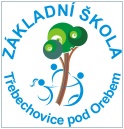 Spolek rodičů a přátel Základní školy Třebechovice pod OrebemZápis z členské schůze svolané na 16.9.2021Přítomni: viz prezenční listinaProgram schůze: Zahájení, podepsání prezenční listinyUrčení zapisovatele a ověřovatele zápisuSchválení programuInformace hostů – ředitele školy a zástupce ředitele školyRůznéZávěrZahájeníSchůzi zahájila uvítáním předsedkyně výkonného výboru Spolku rodičů a přátel školy (dále „SRPZŠ“) paní Lenka Vondrušková. Účastníci schůze podepsali prezenční listinu.Určení zapisovatele a ověřovateleZapisovatelem byla určena paní Irena Palmeová, ověřovatelem Michaela Mádlová.Schválení programu schůzeProgram byl jednomyslně schválen v nezměněné podobě.Informace hosta – ředitelky školy Psycholog externí – Jarmila Bílová, tel. č. 732119944, pracovna ve školní družině v přízemí 2. stupně. Pro děti úterý dopoledne do 5. vyučovací hodiny. Konzultace pro rodiče a žáky 2. stupně dle dohody v úterý, po telefonické domluvě i ve čtvrtek, v odpoledních hodinách. Nejčastější problémy k řešení – učení, chování vůči spolužákům a dospělým osobám, úzkostné stavy, nerozhodnost při volbě studia v 9. R, podpůrná opatření školských pracovišťPodepsání generálního souhlasu rodičů pro jednorázové vyšetření žáka, rodiče jsou vždy informovániProběhl sběr papíru , od firmy Napos jsme obdrželi platbu 8.100,00 Kč.Na podzim a na jaře se uskuteční sběr pomerančové a nově i citronové kůry.I nadále probíhá Recyklohraní, je možné odevzdávat nefunkční malé spotřebiče, mobily, baterieV září se žáci 3., 4. a 5. tříd zúčastní programu „Dopravní hřiště“Stále trvá zákaz používání mobilů ve škole a to i o přestávkáchLyžařský kurz – 7. třídy, termín 19.-25.2.2022, 8. třídy, termín 19.-25.3.2022. Místo konání Jedlová, Deštné v Oh. Veškeré vybavení je možné půjčit na místě. Předběžná cena za pobyt je 650,00Kč/den.Od října 3. a 4. třídy absolvují plavecké kurzy v Rychnově nad Kněžnou.Doučování – pro děti, které se neúčastnily výuky v Teams nebo byly klasifikované známkou 4 či 5. Se svými učiteli se mohou doučovat ČJ, M, AJ, NJ a to zatím do konce kalendářního roku 2021.Pro žáky 9. tříd bude probíhat příprava na přijímací zkoušky, předměty- matematika a český jazyk.On line se konají i olympiády – matematická, logická, chemická a fyzikální.Opětovně prosíme rodiče, aby nechali doma své děti při souběhu kašle, rýmy a teploty. Rodilý mluvčí AJ – je ze strany školy neustále poptáván, ale přes Erasmus nelze v současné době žádné studenty získat.Personální změny – noví učitelé 2. stupeň – Drašnar Jakub, Kowolowski Jakub, Černá Gabriela, 1. stupeň – Chaloupková Denisa, asistentky – Kyselá Petra, Faltysová Leona, Hollerová Barbora, ŠD – Hollerová Barbora.Informace p. Palmeové o hospodaření SRP ZŠInformace o hospodaření spolku sdělila paní Irena Palmeová. Podrobné sdělení o všech příjmech a výdajích týkajících se SRP ZŠ. Všechny doklady k nahlédnutí.Různé + diskuzeHlasování:Zvýšení finančního limitu na žáka pro Mikulášskou nadílku na 30,00 Kč              23 pro, 0 protiProplacení preventivních programů pana Pospíšila23 pro, 0 protiZávěrSchůze byla ukončena v 16,30 hodin.Zápis vyhotovil/a: Irena PalmeováZápis ověřil/a: Michaela MádlováZápis vyhotoven: 21.9.2021